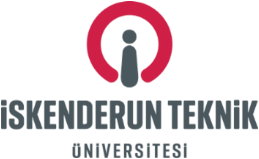 DIŞ İLİŞKİLER GENEL KOORDİNATÖRLÜĞÜ2022 YILI FAALİYET RAPORU 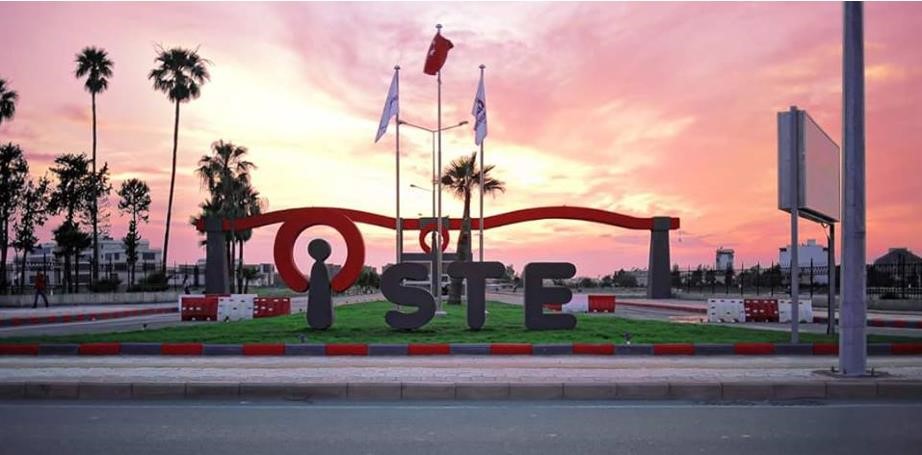 2022-İskenderun SUNUŞ        Koordinatörlüğümüz, ilgili mevzuat ve Üniversitemizin uluslararasılaşma misyonu ve vizyonu ışığında, güncel gelişmeleri takip ederek değişim programları ve uluslararası projeleri kapsamındaki faaliyetlerini sürdürmekte ve öğrencilerimizin, personellerimizin memnuniyetini baz alan teşkilat yapısıyla hizmet vermektedir. Değişim programlarından ve uluslararası projelerden yaralanan öğrencilerimizin ve personellerimizin görüşleri doğrultusunda, 2022 Yılının Koordinatörlüğümüz açısından başarılı ve verimli geçtiği geribildirimlerden anlaşılmaktadır.        Dış İlişkiler Genel Koordinatörlüğü olarak Üniversitemizin uluslararasılaşma misyonunu dayanak alarak yaptığımız hizmetlerin, Üniversitemiz uluslararasılaşma vizyonuna artı değer kattığı kanaatindeyiz.                                                                                    Dr. Öğr. Üyesi Ali BOSTANCIOĞLU                                                                                Genel KoordinatörKoordinatörlüğümüz, Üniversitemizin, 23.04.2015 tarihli 29335 sayılı Resmi Gazetede yayımlanan 6640 sayılı “Yükseköğretim Kurumları Teşkilatı Kanunu ile Bazı Kanun Hükmünde Kararnamelerde Değişiklik Yapılmasına Dair Kanun” ve 07.10.1983 tarihli 124 sayılı “Yükseköğretim Üst Kuruluşları ile Yükseköğretim Kurumlarının İdari Teşkilatı Hakkında Kanun Hükmünde Kararname” hükümlerine dayanılarak kurulmuştur. Erasmus Kurum Koordinatörlüğü, Farabi Kurum Koordinatörlüğü, Mevlana Kurum Koordinatörlüğü ve Uluslararası Öğrenci Koordinatörlüğü çatısı altında Türk vatandaşı ve yabancı genç bireylere ve personele yönelik ulusal ve uluslararası projeler yürütmek; öğrenci, bölümler ve üniversitenin ilgili birimleri arasında koordinasyon sağlamak ve bunlara destek vermek koordinatörlüğümüzün ana görevleridir.Dış İlişkiler Genel Koordinatörlüğü, üniversitemiz adına, Mart 2016’da  Erasmus+ Yükseköğretimde Bireylerin Öğrenme Hareketliliği kapsamında ECHE (Erasmus Charter for Higher Education) başvurusu yapmıştır ve Avrupa Komisyonunun ilgili birimi ( Eğitsel, İşitsel ve Kültürel Yürütme Ajansı -Education, Audiovisual and Culture Executive Agency ) tarafından kurumumuzun yaptığı başvuru kabul edilmiş olup, kurumumuz 03/11/2016 tarihinde Erasmus Charter of Higher Education (ECHE) belgesini almaya hak kazanmıştır. Bu belge ile birlikte 2017-2022 yılları arasında, Erasmus+ Programı kapsamında yükseköğretim öğrenci ve personeline yönelik çok sayıda hareketlilik faaliyetleri gerçekleştirilmiştir.Koordinatörlüğümüz, Erasmus+ Programı / Yükseköğretim Öğrenci ve Personelinin Hareketliliği kapsamında, 2022 yılı içerisinde, program ülkelerinde anlaşmalı yükseköğretim kurumlarına 64 öğrencimizi öğrenim görmeleri ve staj yapmaları için ve 32 personelimizi de ders vermeleri ve eğitim almaları için göndermiştir. Diğer yandan, Erasmus+ KA105 Gençlik Değişim Projesi kapsamında 28, KA107 projesi (uluslararası kredi hareketliliği) kapsamında 3 öğrenci ve KA103 projesi kapsamında 2 personel kurumumuza gelmiştir.İlgili mevzuat uyarınca, Yükseköğretim Yürütme Kurulunun 08.12.2021 tarihli toplantısında, Farabi Değişim Programının 2022-2023 eğitim öğretim yılına mahsus olmak üzere yapılmaması uygun bulunduğu için; Koordinatörlüğümüz, Farabi Değişim Programı kapsamında, 2022 yılı içerisinde herhangi bir değişim gerçekleştirememiştir. İlgili mevzuat uyarınca, Yükseköğretim Yürütme Kurulunun 08.12.2021 tarihli toplantısında, üniversitelerden alınan görüş doğrultusunda, 2022-2023 eğitim öğretim yılına mahsus olmak üzere Mevlana Değişim Programı ve Proje Tabanlı Uluslararası Değişim Programı kapsamında gerçekleştirilmesi planlanan hareketliliklerin yapılmaması uygun bulunduğu için; Koordinatörlüğümüz, Mevlana Değişim Programı kapsamında, 2022 yılı içerisinde herhangi bir değişim gerçekleştirememiştir. 	Uluslararası Öğrenci Koordinatörlüğü 2022 yılında projeksiyonunu genişleterek daha çok ülkeden öğrenciye ev sahipliği yapmayı amaçlamıştır. Bu çerçevede etkin olarak üniversitenin tanıtımını arttırarak ve mevcut öğrencilerin sorunlarını çözerek dikkat çekmeyi başarmış ve ülke çeşitliliğini arttırarak 35 farklı ülkeden 1264 öğrenciye üniversitede ev sahipliği yapmaya başarmıştır. Koordinatörlük olarak gelen öğrencilerin oryantasyon süreçlerine katkıda bulunmak amacıyla farklı etkinlikler düzenlenmiştir. TÖMER merkezi ile uyum içinde çalışılarak Türkçe dil desteklerini tam olarak almalarına katkıda bulunulmuştur. Ülkemizin sahip olduğu barışçıl ve uluslararası kalkınmayı temel alan dış politika anlayışı ve tarihi sorumlulukları çerçevesinde, ülkemiz ile köklü ilişkilere ve derin bağlara sahip kardeş topluluklara yönelik hizmetlerin verimli bir şekilde gerçekleştirilmeyi kendine her zaman amaç edinmiştir. 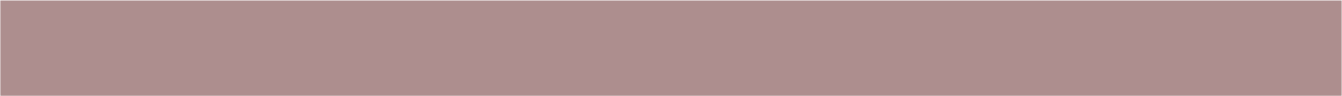 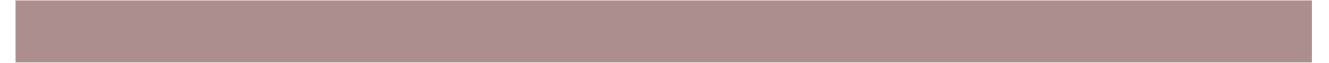 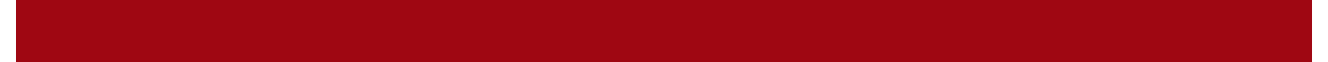 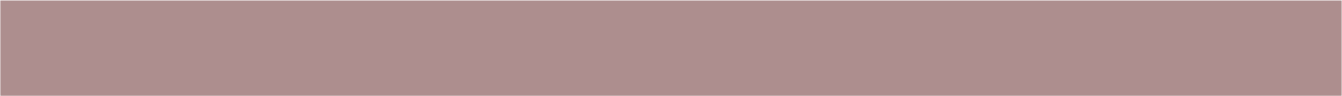 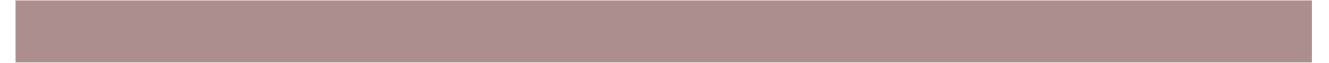 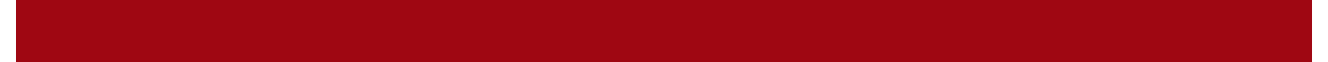        1. Misyon  	Dış İlişkiler Genel Koordinatörlüğü (DİK), misyonu çerçevesinde üniversite tarafından benimsenen değerler doğrultusunda, İSTE’nin uluslararasılaşma stratejisine uygun her tür programı yürütür. Bu amaçla, Üniversiteye mensup tüm öğrenci ve personelin uluslararasılaşma deneyimleri elde edebilmeleri, bunları paylaşabilmeleri ve bir uluslararasılaşma kültürünü benimsemeleri için DİK, akademik ve idari birimlerin faaliyetlerini ve uluslararasılaşma politikalarını destekler.        2. Vizyon         		Dış İlişkiler Genel Koordinatörlüğü (DİK)’ nün vizyonu, en üst seviyede üniversitenin uluslararasılaşma hedeflerini gerçekleştirmeye, ulusal düzeyde diğer yükseköğretim kurumlarına örnek olmaya ve ülkenin uluslarasılaşma politikasına katkı sunmak amacına dayanır.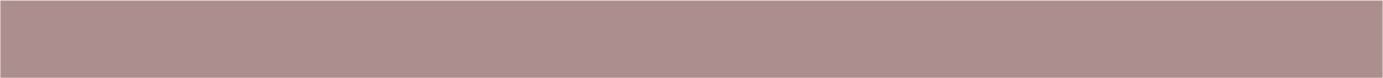 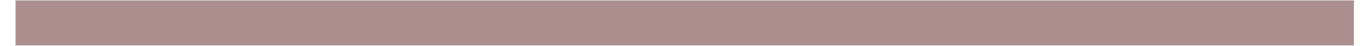 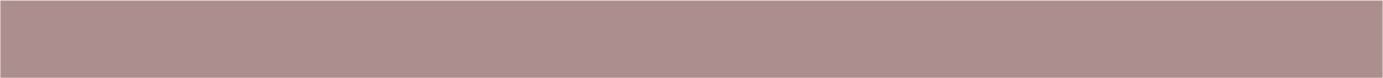 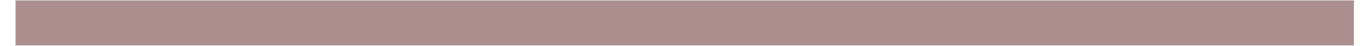 1. Yetki ve Sorumluluk: İSTE bünyesinde kurulan DİK’in yetki alanı, Dış İlişkiler Genel Koordinatörlüğü Yönergesinde şu şekilde belirtilmiştir: Üniversitenin ulusal ve uluslararası düzeyde dış ilişkilerini etkili işbirliği ve eşgüdüm içinde yürütmektir.2. Görev: Dış İlişkiler Genel Koordinatörlüğü (DİK), İskenderun Teknik Üniversitesi Rektörlüğüne bağlı, ilgili rektör yardımcısının sorumluluğu altında görev yapan bir birimdir. Faaliyet alanları aşağıda belirtilmiştir:a) Uluslararasılaşma stratejisini hazırlamak, Üniversitenin bu stratejiye uyumu için gerekli ön  çalışmaları ve önerileri düzenlemek, bu stratejiyi gerektiğinde gözden geçirmek ve yetkileri dâhilinde uygulamak.b) Yurt dışındaki ve yurt içindeki üniversite ve kurumlarla yapılan anlaşmaları hazırlamak, mevcut anlaşmaları değerlendirmek, uygulamalarını izlemek ve etkin bir işbirliği sağlamaya yönelik politikalar üretmek için önerilerde bulunmak.c) Üniversite birimlerinin ulusal ve uluslararası düzeyde akademik etkinliklerini artırma konusunda destek olmak.ç) Değişim programları ile ilgili işlemleri koordine etmek ve Üniversite adına yürütmek.d) Ulusal ve uluslararası destekli bilimsel araştırma projelerinin tanıtılması ve üniversite öğretim elemanlarının bunlardan faydalanmasını ve maksimum düzeyde proje üretmelerini sağlamak için gerekli teşvik tedbirleri konusunda danışmanlık yapmak.e) Gerektiğinde ulusal ve uluslararası düzeyde diğer üniversite ve kurumlarla ortak bilimsel toplantılar düzenlemeyi ve bu amaçla belli zamanlarda bilim adamı ve konusunda uzman  araştırmacıların değişimini koordine etmek.f) Diploma programlarının ve eğitim çalışmalarının karşılıklı tanınması konusunda çalışmalar yapmak.g) Üniversitenin ihtiyaçları ve potansiyeli dikkate alınarak yurt içi ve yurt dışındaki üniversitelerle öğrenci değişimi, öğretim elemanı değişimi, ortak program, proje, araştırma, toplantı ve diğer alanlarda karşılıklı iş birliği kurmak, geliştirmek ve sürdürmek.ğ) Koordinatörlüğün sorumluluk alanı içerisinde yer alan değişim programları ve ulusal /  uluslararası projeler kapsamında Üniversiteden belirli bir süre için yurt içindeki veya yurt dışındaki Üniversiteler başta olmak üzere farklı kurum ve kuruluşlara giden öğrenci ve akademik-idari personelin değişim/proje faaliyetlerini gerçekleştirebilmeleri için koordinatörlüğün sorumluluk alanına giren iş ve işlemleri yürütmek.h) Ulusal ve uluslararası eğitim ve tanıtım ile ilgili fuar ve etkinlikleri takip etmek,  düzenlenmesine yardımcı olmak, bu tür faaliyetleri planlamak ve gerektiğinde katılmak, Üniversitelerarası etkinliklere yönelik programların hazırlanmasına destek olmak, yapılacak gönüllü eğitim faaliyetlerine katkıda bulunmak ve gerçekleşme sürecinde üniversiteyi en iyi şekilde temsil etmek.ı) Uluslararası ortak araştırma projelerinin geliştirilmesine zemin hazırlamak.i) Üniversitenin birimler bazında yurtdışındaki kurumlarla yapacağı her türlü yazışmaya ve  iletişimine yardımcı olmak.j) Tüm genel ve alt faaliyetleri içeren yıllık faaliyet raporu hazırlamak ve kamuoyu ile paylaşmak.k) Üniversitenin farklı birimleriyle koordinasyonu sağlamak için gerektiğinde ilgili akademik birimlerden görevlendirilen temsilcilerin katılımı ile çalışma komisyonu veya alt komisyonlar  oluşturarak, gündeme bağlı organizasyonu ile toplantı ve faaliyetleri gerçekleştirmek.l) Faaliyet alanına giren konularla ilgili değişim programı, staj, proje, kongre, konferans gibi eğitim ve öğrenimle ilgili fırsatların öğrenci ve ilgili personele duyurulmasını ve tanıtılmasını sağlamak.m) Uluslararası öğrenci sınavlarının düzenlenmesi ve gerçekleştirilmesi, başvuruların alınması, değerlendirmesi, yerleştirmelerin yapılması, öğrencilerin oryantasyonunun sağlanması, öğrencilerin eğitim-öğretim süreçlerinin takibi, öğrencilerin şikayet ve önerilerinin alınması, öğrencilere üniversitedeki tüm eğitim-öğretim hayatları süresince gerekli hizmetin ve desteğin verilmesi hususlarında gerekli iş ve işlemleri yerine getirmek.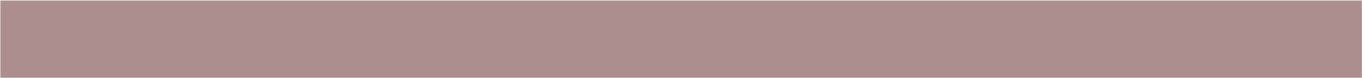 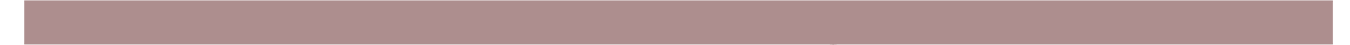 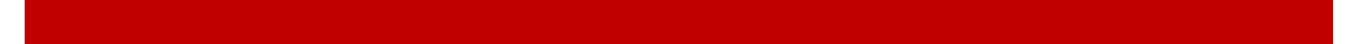 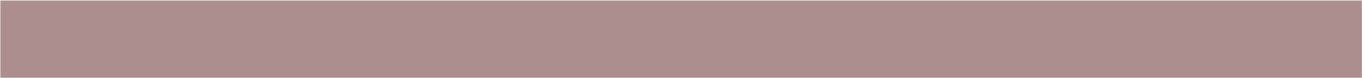 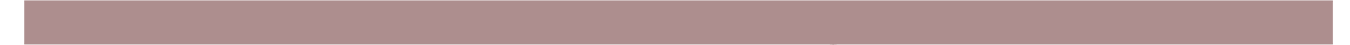 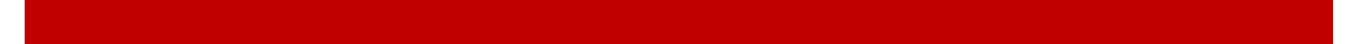 Fiziksel Yapı Koordinatörlüğümüz, Barbaros Hayrettin Gemi İnşaatı ve Denizcilik Fakültesi arkasında konumlanan prefabrik hizmet binasında, Erasmus+ Programı, Farabi ve Mevlana Değişim Programları, uluslararası öğrenci ve uluslararası projeler kapsamındaki tüm iş ve işlemler dahilinde tüm öğrenci ve personele hafta içi her gün mesai saatleri içerisinde hizmet vermektedir.        Kapalı Alanların Kullanım Amacına Göre Dağılımı Tablosu       Tablo 1: Kapalı Alanların Kullanım Amacına Göre Dağılımı Tablosu Organizasyon ŞemasıKoordinatörlüğümüz; ulusal ve uluslararası değişim programları, uluslararası öğrenci ve uluslararası proje çalışmaları kapsamında 1 koordinatör (Dr. Öğr. Üyesi), 1 koordinatör yardımcısı (Dr. Öğr. Üyesi), 3 akademik personel (Öğr. Gör.) ve 2 idari personel (V.H.K.İ ve Memur) ile faaliyetlerini sürdürmektedir.Bilgi ve Teknolojik Kaynaklar Koordinatörlüğümüz; Bilgi İşlem Daire Başkanlığının sunduğu internet hizmetinden yararlanmaktadır. Faaliyetlerimiz kapsamında çevrimiçi ortamda ön başvuru, asıl başvuruların alınması, seçim, değerlendirme, proje yönetim süreçlerinin yapılabilmesi için üniversite içi veya dışı kaynaklı bir takım sistem ve yazılımlar kullanmaktadır.İnsan Kaynakları 2022 yılında, koordinatörlüğümüzde faaliyetlerini sürdüren akademik ve idari personelimize ilişkin sayı ve niteliklere ait bilgiler aşağıda yer alan tablolarda detaylı olarak gösterilmiştir. Sunulan HizmetlerDış İlişkiler Genel Koordinatörlüğü, İskenderun Teknik Üniversitesi’nin uluslararası ilişkilerini koordine etmekle görevlidir. Bu nedenle Üniversitemizin yapmış olduğu uluslararası birçok faaliyetin koordinasyonunu sağlar. Koordinatörlük, Erasmus+ Programı Yükseköğretim Öğrenci ve Personelinin hareketliliği (KA103, KA131, KA107 ve KA171 Projeleri) çerçevesinde gerçekleşecek kurumlararası anlaşmaları taslak olarak hazırlanması, karşı kurumlarla görüşülerek anlaşma metnine son halinin verilmesi, üst yönetime veya kurum koordinatörüne imzaya sunulması ve imzaları tamamlanan anlaşmaların yürürlüğe girme iş ve işlemlerini takip eder. İmzalanan anlaşmaların hayata geçirilmesini ve aktifleşmesini sağlar. Bu sebeple değişim yapacak öğrenci, idari ve akademik personelin ilan aşamasından seçim aşamasına kadar izledikleri yolda onlara rehberlik eder ve gidecekleri yerlerle iletişim sağlamaları konusunda yardımcı olur. Gidecek öğrencilere oryantasyon programları düzenler ve onların sorunsuz bir şekilde hareketlilik faaliyetini takip edebilmelerini sağlar. Bu aşamada gidecek öğrencilerin dosyalarını tutarak hem bölümlere hem de öğrenci işlerine bilgi vermekle yükümlüdür. Koordinatörlük, hareketlilikten yaralanacak personel ve öğrencilerin alacakları hibelerin hesaplanması ve bu hibelerin zamanında kişilere aktarılması konusunda Strateji Geliştirme Daire Başkanlığıyla birlikte çalışır. Hareketlilikler kapsamında oluşabilecek her türlü sorunu çözer ve gerekli yazışmaları yapar. Türkiye Ulusal Ajansı ile koordinasyonu sağlar ve bütçe talebinde bulunur. Türkiye Ulusal Ajansı’nın üniversiteye ilettiği mesajları rektör ve uluslararası ilişkiler koordinatörlüğünden sorumlu rektör yardımcısıyla paylaşır. Erasmus+ Programı Yükseköğretim Öğrenci ve Personelinin hareketliliği (KA103, KA131, KA107 ve KA171 Projeleri) kapsamında gelen akademik personelin üniversitemizde ders verebilmesi ve idari personelin idari birimlerde gözlem yapabilmesi veya iş başı eğitimi alabilmesi adına uygun ortamın sağlanmasına aracılık eder. Ayrıca konaklayabilecekleri ortamları ayarlar ve gerekli evrak takiplerini yapar. Erasmus+ Programıyla gelen öğrencilerin evrak takiplerini yapar, konaklayabilecekleri yerleri ayarlar ve alacakları derslerin eşleştirilmesi için misafir olacakları yüksekokul veya fakülteyi bilgilendirir. Gelen öğrencilere oryantasyon programı düzenler. Kalışları esnasında karşılaşabilecekleri her türlü sorunun giderilmesine yardımcı olur ve onlara rehberlik eder. Koordinatörlük yetkilileri Türkiye Ulusal Ajansı’nın düzenlediği toplantı, seminer vb. programlara katılır, edinilen bilginin gerek yetkili amirlere gerekse üniversitedeki akademik, idari personel ve öğrencilere ulaştırılmasını sağlar. Koordinatörlük, diğer değişim programları (Farabi Değişim Programı, Mevlana Değişim Programı) ve ikili akademik işbirliği kapsamında üst yönetim tarafından uygun görülen her türlü kurumlararası anlaşmanın, ilgili mevzuata uygun bir şekilde hazırlanması, bu kapsamda gelen-giden öğrenci ve personelin iş ve işlemleri ile ilgili yazışmaları ve gerekli hazırlıkları yaparak devamlılığın sürdürülmesini sağlar. Koordinatörlük, ulusal değişim programından (Farabi Değişim Programı) faydalanmak isteyen öğrencilerin yurt içinde bulunan bir başka üniversiteye bir ya da iki dönem değişim öğrencisi olarak gitmeleri için gerekli iş ve işlemleri yerine getirir ve öğrenci-İSTE bölüm koordinatörü-karşı kurum arasındaki koordinasyonu sağlar. Bu kapsamda gelen ve giden öğrencilerin evrak takibini yapar. İlgili bölüm/birimleri gelen öğrencilerle ilgili bilgilendirir ve tanıtım için gerekli toplantı ve oryantasyon programlarını gerçekleştirir. YÖK kapsamında olan bu program (Farabi Değişim Programı) kapsamında, koordinatörlük yetkilileri YÖK’ün düzenlediği toplantı ve seminerlere katılım sağlar. Yine program kapsamında gelen-giden öğrencilerin bilgileri, kullanılan tutarlar ile ilgili raporların YÖKSİS sistemi üzerinden hazırlanması, kurum koordinatörü ve rektöre onaylatılması ve resmi bir üst yazıyla birlikte YÖK’e gönderilmesi, kullanılmayan tutarların iadesi ve projenin kapatılması ile ilgili süreçleri yerine getirir. Üniversitenin program (Farabi Değişim Programı) kapsamında YÖK ile iletişimini sağlayan birimidir.Koordinatörlük, uluslararası değişim programından (Mevlana Değişim Programı) faydalanmak isteyen öğrencilerin, YÖK’ün yurt dışında anlaşma yapılabilecek ülkeler ve yükseköğretim kurumları listesinde bulunan ve İSTE’nin anlaşmalı olduğu bir başka üniversiteye bir ya da iki dönem değişim öğrencisi olarak gitmeleri için gerekli iş ve işlemleri yerine getirir ve öğrenci-İSTE bölüm koordinatörü-karşı kurum arasındaki koordinasyonu sağlar. Bu kapsamda gelen ve giden öğrencilerin evrak takibini yapar. İlgili bölüm/birimleri gelen öğrencilerle ilgili bilgilendirir ve tanıtım için gerekli oryantasyon programlarını gerçekleştirir. Gelen öğrencilerin konaklayabilecekleri yerleri ayarlar ve alacakları derslerin eşleştirilmesi için misafir olacakları yüksekokul veya fakülteyi bilgilendirir. Gelen öğrencilere oryantasyon programı düzenler. Kalışları esnasında karşılaşabilecekleri her türlü sorunun giderilmesine yardımcı olur ve onlara rehberlik eder. YÖK kapsamında olan bu program (Mevlana Değişim Programı) kapsamında, koordinatörlük yetkilileri YÖK’ün düzenlediği toplantı ve seminerlere katılım sağlar. Yine program kapsamında gelen-giden öğrencilerin bilgileri, kullanılan tutarlar ile ilgili raporların YÖKSİS sistemi üzerinden hazırlanması, kurum koordinatörü ve rektöre onaylatılması ve resmi bir üst yazıyla birlikte YÖK’e gönderilmesi, kullanılmayan tutarların iadesi ve projenin kapatılması ile ilgili süreçleri yerine getirir. Üniversitenin program (Mevlana Değişim Programı) kapsamında YÖK ile iletişimini sağlayan birimidir. Uluslararası değişim programından (Mevlana Değişim Programı) sadece gelen yönlü personel hareketliliği olabilmektedir. YÖK’ün yurt dışında anlaşma yapılabilecek ülkeler ve yükseköğretim kurumları listesinde bulunan ve İSTE’nin anlaşmalı olduğu üniversiteden İSTE’ye derse vermek için gelmek isteyen personel İSTE’ye gelebilmesi için gereken iş ve işlemleri yerine getirir. Gelecek personel-İSTE bölüm koordinatörü-karşı kurum arasındaki koordinasyonu sağlar. Bu kapsamda gelen personellerin evrak takibini yapar. İlgili bölüm/birimleri gelen personeller ilgili bilgilendirir. Program kapsamında gelen akademik personelin üniversitemizde ders verebilmesi adına uygun ortamın sağlanmasına aracılık eder. Ayrıca konaklayabilecekleri ortamları ayarlar ve gerekli evrak takiplerini yapar. Koordinatörlük, program kapsamında gelen personellerin alacakları gündelik ve yolluk tutarlarının hesaplanması ve bu tutarların zamanında kişilere aktarılması konusunda Strateji Geliştirme Daire Başkanlığıyla birlikte çalışır. Program kapsamında oluşabilecek her türlü sorunu çözer ve gerekli yazışmaları yapar. Yine program kapsamında gelen personellerin bilgileri, kullanılan tutarlar ile ilgili raporların YÖKSİS sistemi üzerinden hazırlanması, kurum koordinatörü ve rektöre onaylatılması ve resmi bir üst yazıyla birlikte YÖK’e gönderilmesi, kullanılmayan tutarların iadesi ve projenin kapatılması ile ilgili süreçleri yerine getirir.Ayrıca uluslararası öğrencilerin uyum, barınma, sosyal yaşam, vb. konulu ihtiyaçlarını belirlemek ve bunları karşılamaya dönük oluşabilecek sorunların çözümü konusunda ilgili birim, kurum ve kuruluşlar ile koordineli olarak çalışır. Uluslararası öğrencilerden ihtiyacı olanlara dil eğitimi verilmesi için ilgili birimlerle iş birliği yapar. Yeni kayıt yaptıran uluslararası öğrencilerin Üniversiteye ve şehre uyumunu kolaylaştırmak amacıyla çalışmalar, ilgili birim ve kurumlarla iş birliği yapar. Uluslararası öğrencilerin öğrenci topluluklarının temsilcileri ile buluşturulması suretiyle sahip oldukları yetenek ve ilgi alanları doğrultusunda bu topluluklara katılmalarına yardımcı olur. Koordinatörlük etkinliklerini ve uluslararası öğrenciler ile ilgili her türlü duyuruyu Koordinatörlüğün resmi internet adresinde yayınlamak, gerekli bilgileri içeren broşürleri ve kitapçıkları hazırlar. Üniversitenin “Yurtdışından Kabul Edilecek Öğrenci Seçme ve Yerleştirme Sınavı” (İSTE-YÖS) ve ÖSYM’nin yapmış olduğu TR-YÖS(  2023 Türkiye Yurt Dışından Öğrenci Kabul Sınavı)ilgili sınavlar çerçevesinde çalışmalar yapılarak ilgili sınavlarla alım süreci gerçekleştirir. Uluslararası öğrenci başvuru, yerleştirme ve kayıtlara ilişkin işlemleri Öğrenci İşleri Daire Başkanlığı ile koordineli bir şekilde yürütür. YÖK tarafından yerleştirilen Uluslararası öğrencilere danışmanlık yapar. Yönetim ve İç Kontrol Sistemi  Yönetim anlamında koordinatör, koordinatör yardımcısı, 3 öğretim görevlisi ve 2 idari personelin görev, yetki ve sorumlulukları belli olup, hiyerarşik ve daha çok eşgüdüm ve işbirliğine dayalı çalışma ve işleyiş süreçlerinin kontrolüne yönelik bir denetim yolu tercih edilmektedir. Kurumumuzda harcamalarımızın iç denetimi Strateji Geliştirme Daire Başkanlığı tarafından yürütülmektedir.Koordinatörlüğümüzün, üniversitemizin uluslararasılaşma stratejisi dahilindeki hedef ve stratejileri aşağıdaki gibi belirlenmiştir:Hedefler ve Stratejiler1. Üniversitedeki yabancı öğrenci sayısını arttırmaka. Üniversitemiz uluslararasılaşma hedefiyle, yabancı uyruklu öğrenciler tarafından tercih edilme hususuna önem vermektedir.b. Ticaret Bakanlığının her yıl yayınladığı eğitim alanındaki desteklenen fuarlar listesinden üniversitemizin belirlemiş öncelikli hedef/odak ülkelerde gerçekleştirilecek olan fuarlara katılmak ve üniversitemizin tanıtımı yaparak o ülkelerdeki öğrencileri İSTE’ye çekmek.c. Ülkemizdeki yabancı ülke misyon temsilcilikleri ile irtibata geçerek onları üniversitemize davet etmek, onlara üniversitemizi ve imkanlarımızı anlatmak ve ülkelerinden İSTE’ye gelmek isteyen öğrencileri için izlenmesi gerek prosedürleri öğrenmek.ç. Ülkemizin yurtdışında bulunan büyükelçilikleri, konsoloslukları ile irtibata geçerek yurtdışında üniversitemizin tanıtımı ve üniversitemize o ülkelerden yabancı öğrenci alma hususlarında işbirliği yapmak.d. Halihazırda kurumlararası işbirliği anlaşmaları yaptığımız üniversitelerin “Yurtdışı Eğitim-Hareketlilik Tanıtım Fuarlarına” ya üniversiteyi temsilen bir personelle katılım sağlamak veya İSTE’yi tanıtıcı görsel – yazılı materyallar göndermek. Bu suretle oradaki öğrencilere cazip gelebilecek ikinci bir lisans programı veya lisansüstü programı okuyabileceklerini anlatmak.e. Üniversitemizin Türkiye Maarif Vakfı ile imzaladığı protokol kapsamında da yurtdışında gerçekleştirilecek çeşitli eğitim faaliyetlerine (tanıtım, kariyer günler ve sınav) katılımak. f. 2019 yılında İSTE’nin Teknoloji Geliştirme Bölgesi ilan edilmesiyle birlikte üniversitemizde bir Teknopark da kurulacaktır. İskenderun bölgesi sanayi potansiyeli yüksek olan özellikle demir-çelik ve filtre sektöründe ciddi anlamda üretimler yapmakta olan sanayi kuruluşlarına sahip bir bölgedir. İSTE’nin ve İskenderun’un bu yönlerini ön plana çıkararak yapılacak tanıtımlar ülkelerinde bu sektörlerde çalışmak isteyen yabancı öğrencilerin İSTE’ye olan ilgilerini arttıracaktır.g. YÖS sınavının öğrenci gelme potansiyeli olan ülkelerde gelecekte İSTE tarafından yapılması, hedef ülkelerdeki kurum temsilcilikleriyle (TİKA, Yunus Emre Enstitüsü, Türkiye Maarif Vakfı vb) ile temasa geçilmesi.2. Uluslararası değişim programları kapsamında gelen/giden öğrenci, akademik-idari personel ve araştırmacı sayısını artırmaka. Akademik işbirliğinin devamlılığını temin edebilmek için uluslararası lisansüstü öğrenci ve akademik personel hareketliliğinin teşvik etmek.b. Uluslararası konferanslar, paneller, çalıştaylar, eğitimler, personel haftaları düzenlenmesi, uluslararası değişim programları kapsamında, diğer uluslararası projeler kapsamında üniversitemizin anlaşmalı olduğu yükseköğretim kurumlarını ve üniversitemiz akademisyenlerinin mevcut bağlantılarını İSTE’ye davet etmek.c. Uluslararası değişim programları kapsamında gelecek öğrencilerin konaklamaları için bir yer yurt/misafirhane inşaa etmek, onlara uygun fiyatlı konaklama imkanı sunmak, İskenderun’a ve İSTE’ye kolay uyum sağlayabilmeleri için etkin bir uyum haftası tertip etmek, gelecek öğrencilerin sosyalleşebilecekleri etkinlikler düzenlemek.ç. Akademik değişim programlarını daha etkin ve yaygın bir şekilde yürütebilmek amacıyla programlardan yararlanan öğrenci ve personelin hareketlilik faaliyetlerinin tam tanınmasını sağlamak. Programların kaliteli bir şekilde yürütülmesi için gelişmeleri takip etmek ve lüzumlu güncelleme ve çalışmaları yapmak. Nihai olarak akademik değişim programları kapsamında, üniversitenin üzerine düşen yükümlülükleri layıkıyla yerine getirmek.3. Uluslararası İşbirliği anlaşmalarının ve kurumlararası anlaşmaların sayılarını artırmaka. İSTE'nin öncelikli alanlarında ve hedef/odak ülkelerdeki üniversiteler ile işbirliği yapmak.b. Üniversitemiz akademisyenlerinin yurtdışı bağlantılarını kullanarak işbirlikleri ve ikili anlaşma imkanı oluşturmaları.c. Yükseköğretim Kurulu (YÖK) tarafından tanınan ve ilgili yılın yürütme kurulu kararına göre uygun alanlarda yurtdışındaki yükseköğretim kurumlarıyla Mevlana Değişim Programı Protokolü imzalamak, Proje Tabanlı Uluslararası Değişim Programı ve Türkiye- Pakistan Proje Tabanlı Uluslararası Değişim Programı kapsamlarında akademisyenlerimizin yurtdışındaki bağlantılı oldukları yükseköğretim kurumlarından meslektaşlarıyla ortak proje üretmelerini teşvik etmek.ç. Türkiye Ulusal Ajansı tarafından yürütülen Erasmus+ Programı kapsamındaki çeşitli projelere üniversitemizden başvuru yapılması için gerekli altyapının oluşturulması, öğrencilere ve akademisyenlere gerekli duyurunun yapılarak bu tür projeler çerçevesinde ikili işbirliği, ortaklık kurulması yönünde çaba göstermeleri için onları teşvik etmek.d. Yurtdışı kaynaklı uluslararası programlardan/fonlardan üniversitemizin etkin bir şekilde faydalanması için gerekli bilgilendirme ve teşvik çalışmalarını yapmak.e. Daha önce proje ve araştırma faaliyetleri gerçekleştiren akademik personelin tecrübe paylaşımında bulunması.4. Tüm öğrencilerimizin İngilizce düzeylerini yükseltmek, evrensel bilim dili olarak kabul edilen İngilizceyi yaşayarak anlayıp, konuşabilmelerini ve yazabilmelerini sağlayabilmek için bir İngilizce Öğrenme Ekosistemi oluşturulmasına katkı sağlamaka. Anlaşma yapılan üniversitelerle veya Avrupa’daki STK’larla iletişim kurularak da gençlerin katılabilecekleri sosyal farkındalık, sosyal sorumluluk, kültürel farklılıklar, kültürel zenginlikler konulu Erasmus+ gençlik programı kapsamında projeler yapmak ve bu şekilde İSTE’ye İngilizce konuşan gençleri getirmek. b. Gelen yönlü öğrenci ve personel hareketliliklerinin sayısı arttırarak kampüs içerisinde sürekli İngilizce konuşan kişilerin bulunmasını sağlamak.c. İngilizce konuşma kulübünün diğer adıyla yenilikçi İngilizce öğrenme noktasının daha iyi imkanlarla yeniden dizayn edilerek faaliyete geçirmek.5. İSTE’nin uluslararası düzeyde tanınırlığını sağlamaka. Kurumlararası işbirliği anlaşmaları yaptığımız üniversitelerin “Yurtdışı Eğitim-Hareketlilik Tanıtım Fuarlarına”, Ticaret Bakanlığının her yıl yayınladığı eğitim alanındaki desteklenen fuarlar listesinden üniversitemizin belirlemiş öncelikli hedef/odak ülkelerde gerçekleştirilecek olan fuarlara, Türkiye Maarif Vakfı ile işbirliği içerisinde yurtdışında gerçekleşecek fuarlara katılım sağlamak veya İSTE’yi tanıtmak.b.  İSTE ve İSTE’nin paydaşı olan diğer kurum – kuruluşların da katılımı ile yurtdışındaki çeşitli etkinliklerde İskenderun ve İSTE’yi tanıtacak faaliyetler düzenlemek.c.  İSTE’nin temel değerlerini, üstün yönlerini, uzman olduğu alanları ve öncelik verdiği alanları tanıtımda öne çıkarmak. ç.  Üniversitenin İngilizce web sayfasının sürekli güncel tutulması ve Uluslararası öğrencileri için hazırlanmış olan web sayfasına aday uluslararası öğrencilerin kolay erişim sağlayabilmesi.d. Erasmus+ Programı kapsamında projeler yürüterek hem bölgesel, hem ulusal, hem de uluslar arası arenada ISTE’nin tanıtımına katkı sağlamak.e.  Uluslararası değişim programlarından faydalanan personelimizin, gittikleri kurum – kuruluş veya işletmelerde Üniversitenin tanıtımını etkili bir şekilde yapmaları. 6. Dış İlişkiler Genel Koordinatörlüğünün görünürlüğüne önem vermek, etkinliklerini arttırmak ve bu etkinliklerin duyurulmasını sağlamaka. Değişim programları ve uluslararası projeler hakkında öğrenci, akademisyen ve idari personelin etkin bir şekilde bilgilendirilmesi ve yapılan etkinlik duyurularını daha fazla kişiye ulaştırmak.b. Üniversiteye yeni gelen tüm öğrencilere (uluslararası öğrenciler de dahil) oryantasyon programı kapsamında uluslararası değişim programlarının ve uluslararası projelerin tanıtılması. c. Öğrencilerin proje yazmalarını teşvik etmek.ç. AB Başkanlığı/Türkiye Ulusal Ajansı/Gençlik ve Spor Bakanlığı/Türkiye Maarif Vakfı/Yurtdışı Türkler ve Akraba Toplulukları Başkanlığı/Yunus Emre Enstitüsü/Üniversiteler vb. kurum-kuruluşlardan İSTE’de bilgilendirme toplantısı gerçekleştirmek üzere uzmanları - yetkilileri davet etmek. d. Dış İlişkiler Genel Koordinatörlüğünün web sayfasında “İzlenimler” isimli bir başlık oluşturulup, çeşitli projelerden faydalanan öğrenci ve personelin edindikleri bilgi, beceri ve deneyimlerini bu sayfada paylaşmak.7. Yukarıdaki hedefleri gerçekleştirmek için gereken kurumsal altyapıyı oluşturmaka. Uluslararasılaşma açısından başarılı olan üniversitelerin iyi uygulamalarını incelemek.b. Uluslararası öğrenci kontenjanlarının arttırılması için çalışmalar yapmak.c. Performans göstergelerini 3-6 aylık dönemlerde takip etmek ve yıllık düzenlenen faaliyet raporlarıyla düzenli istatistiklerini tutmak.ç. Uluslararası öğrenci sayısı bakımından yeterli sayıya ulaşılınca İSTE bünyesinde YÖS merkezinin açılması için gerekli çalışmaların başlatmak.d. Uluslararası değişim programları kapsamındaki işler ve süreçlerin daha sağlıklı ve verimli yürütülebilmesi için ilgili personellerin kurum içi ve dışı eğitim alması.e. Teknoloji Transfer Ofisi (TTO) ile işbirliği içerisinde proje çalışmaları gerçekleştirmek için her iki ofisin çalışanlarının bir araya geleceği toplantılar yapılması, mevcut desteklerin araştırılması, her yıl için yol haritası oluşturulması ve bunların üniversitemiz öğrenci ve personeline duyurulması. f. Dış İlişkiler Genel Koordinatörlüğü ve Öğrenci İşleri Daire Başkanlığı işbirliği ile uluslararası öğrencilerin, değişim öğrencilerinin ve mezunların bilgilerinin arşivini tutmak. Mezun Takip Bilgi Sistemi aracılığıyla bu bilgileri güncelleyebilmek, üniversitemizden mezun olan uluslararası öğrencilerimizle iletişimde kalabilmek ve üniversitemiz ile mezunlarımız arasında daha etkili bir bağ oluşturabilmek.g. Farklı uluslararası değişim programlarının üniversitemiz bünyesinde gerçekleştirebilmek. Temel Politikalar ve ÖnceliklerDış İlişkiler Genel Koordinatörlüğünün temel politika ve önceliğine konu olan hususlar; öğrenci işleri daire başkanlığı ile koordineli bir şekilde üniversiteye gelecek uluslararası öğrenci sayısını arttırmak, uluslararası değişim programları kapsamında gelen/giden öğrenci, akademik-idari personel ve araştırmacı sayısını artırmak,  Uluslararası İşbirliği anlaşmalarının ve kurumlararası anlaşmaların sayılarını artırmak, üniversitemizde bir İngilizce öğrenme ekosistemi oluşturulmasına katkı sağlamak, İSTE’nin uluslararası düzeyde tanınırlığını sağlamak, Koordinatörlüğün görünürlüğüne önem vermek, etkinliklerini arttırmak ve bu etkinliklerin duyurulmasını sağlamak, bu politika ve öncelikleri gerçekleştirebilmek için gereken kurumsal altyapıyı oluşturmaktır.Tablo 8: Mali BilgilerNot: Farabi ve Mevlana Değişim Programları için 2021-2022 ve 2022-2023 akademik yıllarının verileri esas alınmıştır. Erasmus+ Programı için 2020, 2021 ve 2022 proje dönemlerinin bütçe verileri esas alınmıştır.1- Bütçe Uygulama SonuçlarıTablo 9: Bütçe GiderleriNot: Farabi ve Mevlana Değişim Programları için 2021-2022 ve 2022-2023 akademik yıllarının verileri esas alınmıştır. Erasmus+ Programı için 2020, 2021 ve 2022 proje dönemlerinin bütçe verileri esas alınmıştır.Erasmus+ Programı, Türkiye’de Türkiye Ulusal Ajansı tarafından koordine edilen ve yürütülen bir programdır. Yükseköğretim kurumlarına tahsis edilen hibe miktarları her sözleşme döneminde bir önceki sözleşme döneminin bütçe kullanım performansı dikkate alınarak verilir. Hareketliliklerden faydalanacağı düşünülen öğrenci ve personel sayıları, hareketlilik toplam süreleri tahmini olarak proje başvurusunda belirtilir ve yükseköğretim kurumuna tahsis edilecek hibe miktarına Türkiye Ulusal Ajansı, Avrupa Komisyonundan aldığı toplam hibe miktarına ve diğer bazı kriterlere göre karar verir. Dünya genelinde yaşanan salgın hastalığın etkisini azaltmak yönünde yapılan kitlesel aşılamaların olumlu etkisi, yeni geliştirilen ilaçların olumlu etkisi, sosyal hayatta ve ülkeler arası seyahatlerde uygulanan kısıtlamaların kalkması, Covid-19 virüsünün birçok kez mutasyona uğrayıp öldürücü etkisini yitirmesi vb. sayesinde 2020 ve 2021 sözleşme dönemleri proje bütçeleri ilgili projeler sonlanmadan önce kullanılacağı ön görülmektedir. Bunun yanı sıra 6 Şubat 2023’te Türkiye’nin Güneydoğusu ve Doğusunda yaşanan büyük deprem felaketi de ilgili sözleşme dönemi hareketlilik faaliyetlerinin gerçekleşmesini, iş ve işlemlerinin yürütülmesini zorlaştırmıştır. Bu deprem felaketi nedeniyle ilgili sözleşme dönemi projeleri kapsamındaki hareketlilikler de aksamalar ve/veya gerçekleştirilemeyen faaliyetler olabileceği düşünülmektedir. Yukarıda sayılan sebeplerden ötürü, özellikle 2020 ve 2021 sözleşme dönemleri projelerinin bütçelerinin kullanım verileri göz önüne alındığında üniversitemizin hareketlilik performansında ve dolayısıyla bütçe kullanımında bir yavaşlama gözlenmektedir. Bunun sebepleri ise; - Covid-19 salgını nedeniyle değişim programları dahilindeki faaliyetlerin gerçekleştirilmesinde aksamaların olması, - Deprem felaketi neden olduğu büyük yıkım nedeniyle üniversitemizde çalışma yerlerinin yıkılması/ hasar alması veya içinde bulunan her türlü eşya, cihaz, dosya ve malzemenin zarar görmesi, - Deprem felaketi nedeniyle İskenderun (Hatay) da ikamet eden üniversitemiz öğrenci ve personellerinin bazılarını hayatlarını kaybetmesi, pek çoğunun yakınlarını kaybetmesi, yine yaşadıkları ev/daire vb. ikamet alanlarının yıkılması/hasar alması veya eşya kayıpları, yaşayacak yer bulmakta zorlanmaları, temiz suya erişememe, elektrik, doğalgaz ve internet erişimde çekilen sıkıntılar vb nedenler,- Salgın hastalık sebebiyle hareketliliklerin karma hareketlilik şeklinde (hem fiziksel hem de sanal) gerçekleştirilmesi yönünde Avrupa Komisyonu’nun ve Türkiye Ulusal Ajansı’nın tavsiyeleri,- Özellikle Avrupa’daki bazı ülkelerin Türkiye temsilciliklerinin gidecek öğrencilere vize vermeyebilmeleri,- Öğrencilerin ders tanınırlığı noktasında kaygılarının olması ve bu sebeple programdan yararlanmaktan vazgeçebilmeleri, - Öğrencinin veya personelin öngörülemeyen sağlık sorunları, - Öğrencinin veya personelin öngörülemeyen özel/ailevi durumları,- Öğrencinin veya personelin hareketlilik iş ve işlemlerini zamanında tamamlayamaması, - Hem öğrencinin hem de personelin özgüven eksikliği. Yukarı belirtilen sebepler proje kullanım hedeflerine (%100) ulaşmayı mümkün kılmamaktadır ve bu sebeple maalesef üniversitemize tahsis edilen hibelerden Türkiye Ulusal Ajans’ına hibe iadeleri yaşanabileceği ön görülmektedir.Farabi Değişim Programı, Yükseköğretim Kurulu Başkanlığı (YÖK) tarafından fonlanan ve koordine edilen bir yurtiçi değişim programıdır. Covid-19 salgını ile başlayan süreç bu değişim programının da gerçekleştirilmesi önünde önemli bir engel teşkil etmiştir. Program 2022-2023 akademik yılında da gerçekleştirilememektedir.İlgili mevzuat kapsamında, Yükseköğretim Yürütme Kurulunun 08.12.2021 tarihli toplantısında, Farabi Değişim Programı kapsamında 2022-2023 eğitim-öğretim yılında değişim yapılmaması uygun bulunduğu için; Koordinatörlüğümüz, Farabi Değişim Programı kapsamında, 2022 yılı içerisinde herhangi bir değişim gerçekleştirememiştir. Mevlana Değişim Programı, Yükseköğretim Kurulu Başkanlığı (YÖK) tarafından fonlanan ve koordine edilen bir uluslararası değişim programıdır. Covid-19 salgını ile başlayan süreç bu değişim programının da gerçekleştirilmesi önünde önemli bir engel teşkil etmiştir. Program 2022-2023 akademik yılında da gerçekleştirilememektedir.İlgili mevzuat kapsamında, Yükseköğretim Yürütme Kurulunun 08.12.2021 tarihli toplantısında, Mevlana Değişim Programı kapsamında 2022-2023 eğitim-öğretim yılında değişim yapılmaması uygun bulunduğu için; Koordinatörlüğümüz, Mevlana Değişim Programı kapsamında, 2022 yılı içerisinde herhangi bir değişim gerçekleştirememiştir.Uluslararası öğrencilerin alım sürecine yönelik olarak yapılan başvurular, yerleştirme ve kayıtlara ilişkin süreçler Öğrenci İşleri Daire Başkanlığı ile koordineli bir şekilde yürütülerek mevzuata uygun şekilde gerçekleştirilmiştir. 	         Uluslararası Öğrenci Koordinatörlüğü olarak uluslararası öğrencilerin uyum, barınma, sosyal yaşam, vb. konulu ihtiyaçlarını belirlemek ve bunları karşılamaya dönük oluşabilecek sorunların çözümü konusunda daha efektif rol alınmıştır. Uluslararası öğrencilerden ihtiyacı olanlara dil eğitimi verilmesi için ilgili birimlerle iş birliği yapmış, öğrencilerin entegrasyon sürecine katkıda bulunulmuştur. 	          Yaptığımız tanışma toplantıları, dil eğitimi destek çalışmaları ve diğer sosyal etkinlikler (Uluslararası Öğrencilerle Tanışma Haftası, Uluslararası Futbol Turnuvası, BM Yüksek Komiserliğinin Entegre Toplantısı, Göç ile İlgili Uyum Toplantısı, Uluslararası Öğrenci Gezi Kampı) düzenlenerek yabancı öğrencilerin uyum sürecine katkıda bulunarak uluslararasılaşma yolunda önceki yıllarda yapılmış olan faaliyetler daha ileri bir boyuta taşınmıştır.            Uluslararası öğrencilerin öğrenci topluluklarının temsilcileri ile buluşturulması suretiyle sahip oldukları yetenek ve ilgi alanları doğrultusunda bu topluluklara katılmalarına yardımcı olunmuş ve fikir birliği yapılarak daha farklı etkinlikler düzenlenmiştir.           Uluslararası öğrencilerin süreç içinde yaşamış oldukları problemlerle yakından ilgilenilmiş ve bu çerçevede farklı birimlerle koordineli olarak çalışılarak çözülmeye çalışılmıştır. Ayrıca uluslararası öğrencilerimizle ilgili süreç içinde yaşanan eğitim ve öğretim ile ilgili diğer gelişmeler web sitemizde yayımlanarak iletişim noktasında eksiklik yaşanmamıştır.           YÖK tarafından yerleştirilmiş olan uluslararası öğrencilerin yaşadıkları sorunlarla ilgili ​Yükseköğretim Proje Geliştirme ve Destekleme Dairesi Başkanlığı ve Uluslararası İlişkiler Dairesi Başkanlığı ile koordineli çalışılarak ilgili problemler çözülmeye çalışılmıştır.           Üniversitemizin uluslararasılaşması adına yapılan çalışmalarda üniversitemizde daha önce farklı ülkelerden gelen gönül elçilerimizin sayısını arttırarak 35 farklı ülkeden 1264 öğrenciye ev sahipliği yapmaktayız. Faaliyet ve Proje Bilgileri2022 yılında Dış İlişkiler Genel Koordinatörlüğü’nün, Erasmus+ Programı kapsamında yürüttüğü hareketlilik türleri aşağıdadır:Eramus+ Programı, Ana Eylem 1: Bireylerin Öğrenme Hareketliliği Kapsamındaki Hareketlilik:Öğrenci Öğrenim Hareketliliği Öğrenci Staj HareketliliğiPersonel Ders Verme HareketliliğiPersonel Eğitim Alma HareketliliğiGençlik Değişimi ProgramıPerformans Sonuçları TablosuTablo 10: Öğrenci Değişim Programları TablosuTablo 11: Protokol İmzalanan Üniversiteler TablosuTablo 12: Değişim Programından Yararlanan Personel Sayıları TablosuABİLİYET ve KAASİTENİN DEĞERLENDİRİL Tablo 14 : Yabancı Uyruklu Öğrencilerin Geldikleri Ülkelere Göre Dağılımı TablosuMRehberlik ve danışmanlık hizmetlerinde etkin olmakGenç ve dinamik personel yapısıBilgi ve teknolojik kaynaklarımızın yeterli olmasıFaaliyetlerimiz dahilindeki mevzuata hâkim olmakEtik değerlere saygılı olmakSürekli gelişmeye açık olmakBaşarıyı destekleyen yönetim kadrosuna sahip olmakFaaliyetler kapsamındaki evrak takip işlemlerinin mevzuata uygun olarak zamanında özenli ve düzenli yapılmasıKoordinatörlük personellerinin oldukça özverili bir şekilde görevlerini yerine getirmeleriKoordinatörlüğün iç ve dış paydaşlarla uyum içerisinde çalışmasıKurum içi hoşgörü ve uzlaşma kültürünün varlığıKurum kültürünün ve kalite bilincinin henüz oturmamış olmasıÜniversitemizin yeni olmasından dolayı yeterli sayıda uzmanlaşmış ve yabancı dil (İngilizce, Arapça) bilen personelin olmamasıÜniversitemize değişim programları kapsamında gelen öğrenci ve personel sayısının gelişmiş şehirlere göre daha düşük oranda kalmasıÜniversitemizin bulunduğu bölge, Türkiye’ye yönelik uluslararası arenadaki olumsuz izlenimler vb. sebeplerden ötürü uluslararası anlaşmalar gerçekleştirilmesinde yaşanılan zorluklarÜniversitemizin eğitim dilinin %100 Türkçe olması sebebiyle değişim programları kapsamında gelen öğrenci yönlü hareketlilikleri olumsuz etkilemesiÜniversitemize ait bir misafirhane veya yurt imkanı bulunmamasıÖğrencilerin yabancı dil seviyelerinin düşük olması, üniversitemizin her bölümünde İngilizce hazırlık sınıfının olmamasıErasmus+ Programı kapsamında staj yapmak isteyen öğrencilerimizin staj yeri bulmakta yaşadıkları zorluklar ve bu kapsamda koordinatörlüğün anlaşmalı olduğu veya iletişimde olduğu kurum – kuruluş sayısının azlığıErasmus+ Programından yaralanacak idari personelin yabancı dil (İngilizce) becerilerinin iletişim kurma, eğitim programını layıkıyla uygulama yönünde yetersiz kalması Üniversitemize gelen uluslararası öğrencilerin eğitim dilinin %100 Türkçe olması nedeniyle derslerde zorlanmasıUluslararası öğrencilerin entegrasyon sürecinde zorluk yaşamaları ve kalacak yer noktasında sıkıntı çekmesi Koordinatörlüğümüz iç ve dış paydaşları ile uyum ve hoşgörü içerisinde iş ve işlemlerini yürütmektedir. Her yıl değişim programlarına olan ilgi ve başvuru sayıları artarak devam etmektedir. Üniversitemizde bulunan akademik-idari personel ve öğrencilerimizin değişim süreçlerine daha çok adapte olabilmeleri adına koordinatörlük olarak çalışmalarımız devam edecektir. Değişim süreçlerinde karşılaşılan zorlukların tespit edilerek üniversitemizin değişim kapasitesini arttırmayı ve uluslararası alanda tanınırlığına katkı sağlanması hedeflenmektedir. Özellikle yeni dönem Erasmus+ Programı (2021/2027) ilişkin yenilikler, programın üniversitemizde yürütülmesi sürecinde üst yönetim, ilgili idari birimler, ilgili akademik birimler, birim koordinatörleri ve öğrencilerle, koordinatörlük tarafından paylaşılmalı, bu paydaşların yenilikleri ve işleyişleri anlamaları sağlanmalı; ilgili akademik - idari birimlerin ve öğrencilerin yeni dönem Erasmus+ Programı (2021/2027) çerçevesindeki görev ve sorumluluklarını etkin bir şekilde yerine getirmeleri üst yönetimce de takip edilmelidir. Bir yandan sunulan hizmetlerin kalitesinin yükseltilmesi ve bir yandan da yürütülmesi planlanan faaliyetlerin öngörülen düzeyde ve kalitede olabilmesi için; iş süreçlerinin iyileştirilmesi, personel motivasyonunun arttırılması, sosyal imkanlar ve teknolojik alt yapının daha da güçlendirilmesi ve geliştirilmesi büyük önem arz etmektedir.2022 yılında Uluslararası öğrenci koordinatörlüğü altında üniversitemizi tanıtacak toplantılar düzenlenmiştir. Ayrıca üniversitemizi tanıtan dosyalar hazırlanmıştır. Bu minvalde üniversitemizdeki ülke çeşitliliği artmış birçok ülkeden farklı gönül elçilerine ev sahipliği yapmıştır. Uluslararası öğrenci koordinatörlüğü olarak amacımız üniversitemizin yurtdışında tanınırlığını daha çok arttırmak ve evren kent haline getirmektir. Koordinatörlük olarak gelen öğrencilerin kalacak yer sorunlarını, Göç merkezleri ile yaşadıkları problemleri çözmek, Türkçe eğitimlerine destek olmak temel argümanlarımız arasında yer almaktadır. Ayrıca sosyal uyum çerçevesinde kültürel etkinlikler düzenleyerek entegrasyon sürecine katkıda bulunulmuştur. Uluslararası öğrencilerimizin daha iyi bir eğitim ve öğretim görmesi adına sunulan hizmetlerin kalitesinin yükseltilmesi ve bir yandan da yürütülmesi planlanan faaliyetlerin öngörülen düzeyde ve kalitede olabilmesi için; iş süreçlerinin iyileştirilmesi, personel motivasyonunun arttırılması, sosyal imkanlar ve teknolojik alt yapının daha da güçlendirilmesi ve geliştirilmesi büyük önem arz etmektedir.Öneri ve TedbirlerKurum kültürünün ve yürütülen faaliyetlerde kalite bilincinin oluşması elzem görülmektedir.Değişim programları kapsamında gelen yönlü öğrenci hareketliliği canlandırabilmek için üniversitemizin bölümlerinin kısmen de olsa eğitim dillerinin İngilizce olabilmesi için gerekli çalışmaların yürütülmesi önem arz etmektedir.Değişim programları kapsamında gelen yönlü öğrenci ve personel hareketliliklerini canlandırabilmek için üniversitemize ait misafirhane veya yurt inşa edilip faaliyete geçirilmesi önem arz etmektedir.Değişim programları kapsamında gelen yönlü öğrenci hareketliliği canlandırabilmek için gelen öğrencilere yönelik yabancı bir dil olarak Türkçe dil dersi imkanı sunulması ve mümkünse bu ders için öğrencilere AKTS cinsinden kredi verilebilmesi yerinde bir girişim olacaktır.Değişim programlarından gidecek öğrencilerimizin yabancı dil seviyelerinin yükseltilmesi hususunda üniversitemizin tüm bölümlerinde İngilizce hazırlık sınıfı açılması veya değişim programlarından gidecek öğrencilere üniversitemiz sürekli eğitim merkezi bünyesinde İngilizce dil kursu açılmasının, öğrencilerimizin bu imkandan daha kolay yararlanabilmeleri için bu kurs ücretlerinin makul düzeyde tutulmasının yerinde bir girişim olabileceği düşünülmektedir. Erasmus+ Programı kapsamında yurtdışında staj yeri bulmakta zorlanan öğrencilerimiz için koordinatörlüğümüz bünyesinde, iç ve dış paydaşlarımızın destekleriyle, bir kontak veri tabanı oluşturulması ve üniversitemizin bölge üniversitelerinin içerisinde olduğu bir konsorsiyuma katılması yerinde bir hamle olacağı düşünülmektedir.Değişim programlarının üniversitemiz tüm öğrenci ve personeline açık olduğu, gerekli şartları taşıyan tüm öğrenci ve personelimizin bu programlardan yararlanabileceği, bu programların mevzuatları dahilinde yerine getirilmesi zorunlu olan ve üst yönetimce de kabul edilen yükümlülükleri bulunan süreçler oldukları gerçeği tüm üniversitemiz birimlerince anlaşılmalıdır. Birim faaliyet raporlarının objektif ve gerçeği yansıtacak şekilde hazırlanması ve sağlanan bilgilerin güncelliğini koruması amacıyla rutin kontrollerin yapılması ve raporlanması gerekmektedir. İlgili akademik birimlerce, değişim programlarına katılacak personelin ve öğrencilerin yönetim kurulu kararlarının doğru olarak hazırlanması ve zamanında birimimize ulaştırılması konusunda daha titiz davranılması sağlanmalıdır. Birimimizdeki iş yükü ağırlığının dikkate alınarak çalışanların özlük haklarının iyileştirilmesinin sağlanması, çalışanların moral motivasyon açısından desteklenmeleri ve birim personelinin kendi alanları ile ilgili eğitimlere, seminerlere, toplantılara vb. gönderilmeleri faydalı olacaktır.Uluslararası öğrenci koordinatörlüğü olarak Stratejik amaç ve hedeflerimize ulaşmamıza katkı sağlayacak faaliyet planlamalarında sahada edinilen tecrübeler daha etkin şekilde kullanılacak, saha çalışmalarındaki veri eksikliğinin giderilebilmesi için sistem geliştirme çalışmaları devam edecektir. Türkiye Burslarına yönelik her sene artan yoğun talebi daha etkin ve verimli bir şekilde karşılayıp yönetebilmek amacıyla ilgili kurumlarla eksiksiz koordinasyon sağlanacak, sistem geliştirme çalışmalarına devam edilecektir. Az gelişmiş ülkelerde eğitimde fırsat eşitliğinin sağlanması beşeri alt yapının niteliğinin artırılması amacıyla verilen burslara, uluslararası kurum ve kuruluşların paydaş olarak daha fazla katkı sağlamaları yönünde sürdürülen çalışmalar devam ettirilecektir. Ülkemizin sahip olduğu barışçıl ve uluslararası kalkınmayı temel alan dış politika anlayışı ve tarihi sorumlulukları çerçevesinde, ülkemiz ile köklü ilişkilere ve derin bağlara sahip kardeş topluluklara yönelik hizmetlerin verimli bir şekilde gerçekleştirilmesi sağlanacaktır.Alandaki çalışmaların daha hızlı şekilde kabul görmesi ve proje uygulamalarının daha sağlıklı yürütülebilmesi açısından görev alanımızdaki kardeş topluluklar ve sivil toplum kuruluşları nezdindeki olumlu Türkiye imajının devamı Uluslararası öğrenci koordinatörlüğümüz için son derece önemlidir. Bu olumlu imajın devamı için bölgenin ihtiyaçlarına yönelik faaliyetler sürdürülecektir.VII. Üst Yönetici İç Kontrol Güvence Beyanı İÇ KONTROL GÜVENCE BEYANI1 Harcama yetkilisi olarak yetkim dâhilinde; Bu raporda yer alan bilgilerin güvenilir, tam ve doğru olduğunu beyan ederim.  Bu raporda açıklanan faaliyetler için bütçe ile tahsis edilmiş kaynakların, planlanmış amaçlar doğrultusunda ve iyi mali yönetim ilkelerine uygun olarak kullanıldığını ve iç kontrol sisteminin işlemlerin yasallık ve düzenliliğine ilişkin yeterli güvenceyi sağladığını bildiririm.  Bu güvence, üst yönetici olarak sahip olduğum bilgi ve değerlendirmeler, iç kontroller, iç denetçi raporları ile Sayıştay raporları gibi bilgim dâhilindeki hususlara dayanmaktadır.  Burada raporlanmayan, idarenin menfaatlerine zarar veren herhangi bir husus hakkında bilgim olmadığını beyan ederim. 28.02.2023 Dr. Öğr. Üyesi Ali BOSTANCIOĞLU                                                                                KoordinatörİÇİNDEKİLER KONU SAYFA NO BİRİM YÖNETİCİ SUNUŞU5I - GENEL BİLGİLER 6A- Misyon ve Vizyon 7B- Yetki, Görev ve Sorumluluklar 8-9C- Birime İlişkin Diğer Bilgiler 9-101- Fiziksel Yapı 92- Organizasyon Şeması 103- Bilgi ve Teknolojik Kaynaklar 104- İnsan Kaynakları 11-125- Sunulan Hizmetler 13-146- Yönetim ve İç Kontrol Sistemi  15II- AMAÇ ve HEDEFLER15A- Birimin Amaç ve Hedefleri15-18B- Temel Politikalar ve Öncelikler18III- FAALİYETLERE İLİŞKİN BİLGİ VE DEĞERLENDİRMELER19A- Mali Bilgiler19B- Performans Bilgileri201- Faaliyet ve Proje Bilgileri212- Performans Sonuçları Tablosu21-23IV- KURUMSAL KABİLİYET ve KAPASİTENİN DEĞERLENDİRİLMESİ 23A-Üstünlükler 23B- Zayıflıklar24C- Değerlendirme24V- ÖNERİ VE TEDBİRLER26Öneri ve Tedbirler26VI- EKLER 27VII- Üst Yönetici İç Kontrol Güvence Beyanı 27TABLO DİZİNİ TABLO ADI SAYFA NO Tablo 1: Kapalı Alanların Kullanım Amacına Göre Dağılımı Tablosu9Tablo 2: Sistem ve Yazılımlar Tablosu10Tablo 3: Teknolojik Makine Teçhizatlar Tablosu10Tablo 4: Personel Sayıları Tablosu10Tablo 5: Engelli Personelin Unvan ve Hizmet Sınıfına Göre Dağılımı Tablosu11Tablo 6: Personelin Yaş İtibariyle Dağılımı Tablosu11Tablo 7: Akademik Personelin Hizmet Süreleri Tablosu12Tablo 8: Mali Bilgiler19Tablo 9: Bütçe Giderleri19Tablo 10: Öğrenci Değişim Programları Tablosu21Tablo 11: Protokol İmzalanan Üniversiteler Tablosu22Tablo 12: Değişim Programından Yararlanan Personel Sayıları Tablosu23Tablo 13: Yabancı Uyruklu Öğrenci Sayıları Tablosu23Tablo 14: Yabancı Uyruklu Öğrencilerin Geldikleri Ülkelere Göre Dağılımı Tablosu23Sıra NoBirimHizmet Alanı (m²)Hizmet Alanı (m²)Hizmet Alanı (m²)Hizmet Alanı (m²)Hizmet Alanı (m²)Hizmet Alanı (m²)Hizmet Alanı (m²)Hizmet Alanı (m²)Sıra NoBirimDerslikKütüphaneSosyal AlanlarToplantı ve
Konferans SalonuSporAraştırmaDiğerToplam Hizmet Alanı1Dış İlişkiler Genel Koordinatörlüğü0000008585ToplamToplam85Tablo 2: Sistem ve Yazılımlar TablosuTablo 2: Sistem ve Yazılımlar TablosuTablo 2: Sistem ve Yazılımlar TablosuSıra NoVasfı (Sistem/Yazılım)Miktarı (Adet)1https://efm.iste.edu.tr/ (değişim programları başvuru sistemi)12https://erasmusbasvuru.ua.gov.tr/ (Erasmus değişim projeleri başvuru portalı)13https://www.erasmus-dashboard.eu/ (Erasmus öğrenci değişim programları idari işlemler paneli) (ilk versiyon)14https://ewp-dashboard.eu/ (Erasmus öğrenci değişim programları idari işlemler paneli) (ikinci versiyon)15https://webgate.ec.europa.eu/eac/mobility (Erasmus+ projeleri yönetim sistemi) 2013-2020 arası projeler için kullanılmaktadır.16https://webgate.ec.europa.eu/beneficiary-module/project/#/project-list (Erasmus+ projeleri yönetim sistemi) 2021-2027 arası projeler için kullanılmaktadır.17https://academy.europa.eu/ (Erasmus+ projeleri yararlanıcıları için sunulan online dil desteği yönetim sistemi/paneli)18https://obs.iste.edu.tr/ (İSTE öğrenci bilgi sistemi/otomasyonu)19https://turna.ua.gov.tr/turna/ng/#/giris (Türkiye Ulusal Ajansı Turna proje yönetim sistemi)110https://yoksis.yok.gov.tr/ (Yükseköğretim Kurumu-Yükseköğretim Bilgi Sistemi)111https://iste.edu.tr/international-student(İskenderun Teknik Üniversitesi Uluslararası Öğrenci Web Sitesi) 1Tablo 3: Teknolojik Makine Teçhizatlar TablosuTablo 3: Teknolojik Makine Teçhizatlar TablosuTablo 3: Teknolojik Makine Teçhizatlar TablosuTablo 3: Teknolojik Makine Teçhizatlar TablosuSıra NoKullanım AmacıCinsiMiktarı (Adet)1OfisMasaüstü Bilgisayar32OfisTelevizyon13OfisÇok Fonkisyonlu Yazıcı24OfisDizüstü Bilgisayar3Tablo 4: Personel Sayıları TablosuTablo 4: Personel Sayıları TablosuTablo 4: Personel Sayıları TablosuSıra NoPersonel SınıfıMiktarı
(Adet)1Akademik Personel32Yabancı Uyruklu Akademik Personel03İdari Personel24Sözleşmeli İdari Personel (4/b)05Geçici Personel (4/C)06Sürekli İşçiler (4/d)0ToplamToplam5Tablo 5: Engelli Personelin Unvan ve Hizmet Sınıfına Göre Dağılımı TablosuTablo 5: Engelli Personelin Unvan ve Hizmet Sınıfına Göre Dağılımı TablosuTablo 5: Engelli Personelin Unvan ve Hizmet Sınıfına Göre Dağılımı TablosuTablo 5: Engelli Personelin Unvan ve Hizmet Sınıfına Göre Dağılımı TablosuTablo 5: Engelli Personelin Unvan ve Hizmet Sınıfına Göre Dağılımı TablosuTablo 5: Engelli Personelin Unvan ve Hizmet Sınıfına Göre Dağılımı TablosuTablo 5: Engelli Personelin Unvan ve Hizmet Sınıfına Göre Dağılımı TablosuTablo 5: Engelli Personelin Unvan ve Hizmet Sınıfına Göre Dağılımı TablosuTablo 5: Engelli Personelin Unvan ve Hizmet Sınıfına Göre Dağılımı TablosuTablo 5: Engelli Personelin Unvan ve Hizmet Sınıfına Göre Dağılımı TablosuSıra NoVasfıToplamToplamToplamPersonele Oranı (%)Personele Oranı (%)Personele Oranı (%)1Akademik Personel0000002İdari Personel0000003Diğer000000ToplamToplam000000Tablo 7: Akademik Personelin Hizmet Süreleri TablosuTablo 7: Akademik Personelin Hizmet Süreleri TablosuTablo 7: Akademik Personelin Hizmet Süreleri TablosuTablo 7: Akademik Personelin Hizmet Süreleri TablosuTablo 7: Akademik Personelin Hizmet Süreleri TablosuTablo 7: Akademik Personelin Hizmet Süreleri TablosuTablo 7: Akademik Personelin Hizmet Süreleri TablosuTablo 7: Akademik Personelin Hizmet Süreleri TablosuTablo 7: Akademik Personelin Hizmet Süreleri TablosuSıra NoUnvanı1 – 3 Yıl4 – 6 Yıl7 – 10 Yıl7 – 10 Yıl11 – 15 Yıl16 – 20 Yıl21 - Üzeri21 - Üzeri1Profesör000000002Doçent000000003Doktor Öğretim Üyesi000000004Öğretim Görevlisi110010005Araştırma Görevlisi 000000006Yabancı Uyruklu Öğretim Elemanı000000007Genel İdare Hizmetleri101100008Teknik Hizmetler000000009Avukatlık Hizmetleri 0000000010Yardımcı Hizmetler0000000011Sürekli İşçi00000000ToplamToplam21111000Program AdıBaşlangıç ÖdeneğiToplam ÖdenekGider ToplamıOranı (%)Erasmus+ Programı (2020 KA103 Projesi)101.150 Euro105.150 Euro101.995,5 Euro%97Erasmus+ Programı (2021 KA131 Projesi)99.750 Euro105.750 Euro30.000 Euro%30Erasmus+ Programı (2022 KA131 Projesi)96.850 Euro96.850 Euro0 Euro%0Erasmus+ Programı (2020 KA107 Projesi)25.424 Euro31.780 Euro19.217,18 Euro%75,6Erasmus+ Programı (2022 KA171 Projesi)22.476 Euro 28.095 Euro0 Euro% 0Farabi Değişim Programı0 TL0 TL0 TL% 0Mevlana Değişim Programı0 TL0 TL0 TL% 0Program AdıBütçe ÖdeneğiGerçekleşmeErasmus+ Programı (2020 KA103 Projesi)105.150 Euro101.995,5 EuroErasmus+ Programı (2021 KA131 Projesi)105.750 Euro30.000 EuroErasmus+ Programı (2022 KA131 Projesi)96.850 Euro0 EuroErasmus+ Programı (2020 KA107 Projesi)31.780 Euro19.217,18 EuroErasmus+ Programı (2022 KA171 Projesi)28.095 Euro0 EuroFarabi Değişim Programı0 TL0 TLMevlana Değişim Programı0 TL0 TLSıra NoProgram AdıGelen               GidenSıra NoProgram AdıGelen               Giden1Erasmus31642Farabi003Mevlana00ToplamToplam3164Sıra NoKapsamı (Erasmus/Mevlana/Farabi)Antlaşma Yapılan ÜlkeAntlaşma Yapılan Üniversite1ErasmusFransaInstitut Superieur De Mecanique De Paris2ErasmusAlmanyaHochschule Aalen - Technik Und Wirtschaft3ErasmusRomanyaUniversitatea Politehnica Din Bucuresti4ErasmusPolonyaWyzsza Szkola Spoleczno-Przyrodnicza im. Wincentego Pola w Lublinie5ErasmusLitvanyaSiauliu Valstybine Kolegija6ErasmusArnavutlukLuarasi University7ErasmusKosovaUniversum College8ErasmusUkraynaTernopil Ivan Puluj National Technical University9ErasmusBangladeşDaffodil International University10MevlanaUkraynaTernopil Ivan Puluj National Technical University11MevlanaKırgızistanOsh State University12MevlanaPakistanComsats University13FarabiTürkiyeTrakya Üniversitesi14FarabiTürkiyeYalova ÜniversitesiSıra NoKapsamı (Erasmus/Mevlana/Farabi)Mahiyeti (Ders Verme/Eğitim AlmaGidenGidenGelenGelenToplamSıra NoKapsamı (Erasmus/Mevlana/Farabi)Mahiyeti (Ders Verme/Eğitim AlmaÖğretim ElemanıPersonelÖğretim ElemanıPersonelToplam1ErasmusDers Verme 11010122ErasmusEğitim Alma12901223FarabiDers Verme000004MevlanaDers Verme00000Genel ToplamGenel Toplam239 1 1 34 Tablo 13: Yabancı Uyruklu Öğrenci Sayıları TablosuTablo 13: Yabancı Uyruklu Öğrenci Sayıları TablosuTablo 13: Yabancı Uyruklu Öğrenci Sayıları TablosuTablo 13: Yabancı Uyruklu Öğrenci Sayıları TablosuTablo 13: Yabancı Uyruklu Öğrenci Sayıları TablosuSıra NoBirimÖrgün Öğretimİkinci ÖğretimToplamSıra NoBirimÖrgün Öğretimİkinci ÖğretimToplam1Fakülteler7921559472Yüksekokullar 8 0 83Enstitüler9 0 104Meslek Yüksekokulları263362995Konservatuvar 10 1Genel ToplamGenel Toplam10731911264Sıra NoGeldiği ÜlkeÖn LisansLisansYüksek Lisans/DoktoraToplamSıra NoGeldiği ÜlkeÖn LisansLisansYüksek Lisans/DoktoraToplam1AFGANİSTAN09092ALMANYA04043AZERBAYCAN2102144BELÇİKA01015BULGARİSTAN01016CİBUTİ14057ETİYOPYA0123158FAS18099FİLDİŞİ010110FİLİSTİN51401911FRANSA010112GİNE BİSSAU010113HOLLANDA020214IRAK12402515İRAN120316LİBYA010117LÜBNAN080818MACARİSTAN010119MISIR18408520MOLDOVA010121NİJERYA040422ORTA AFRİKA CUMHURİYETLER010123ÖZBEKİSTAN020224RUSYA010125SENEGAL100126SOMALİ54705227SUDAN060628SURİYE193368456529SUUDİ ARABABİSTAN110230TANZANYA010131TUNUS110232TÜRKİYE67258032533TÜRKMENİSTAN350834ÜRDÜN11001135YEMEN1562077ToplamToplam29995691264